15 декабря в группе «Почемучки» и группе «Пчёлки» прошло занятие по теме недели «Зимние виды спорта»Цель: Расширение представлений детей об окружающей действительности через ознакомление детей с зимними видами спорта.Задачи: Уточнить знания детей о зимних видах спорта. Развивать умение различать простейшие взаимосвязи между видом спорта и его атрибутами. Расширить словарный запас по теме. Способствовать развитию логического мышления, внимания, памяти. Формировать представления о важности и пользе занятиями спортом для здоровья. Способствовать формированию уважительного отношения друг к другу. Воспитывать интерес к физической культуре и спорту.В процессе занятия мы с детьми рассматривали иллюстрации о зимних видах спорта, беседовали о пользе зарядки и физической культуры, смотрели презентацию о зимних видах спорта, отгадывали загадки.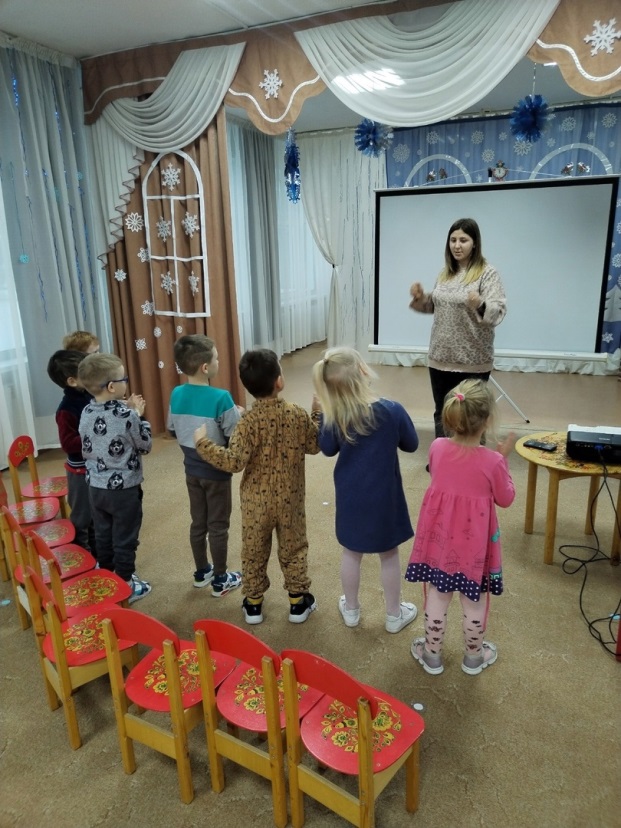 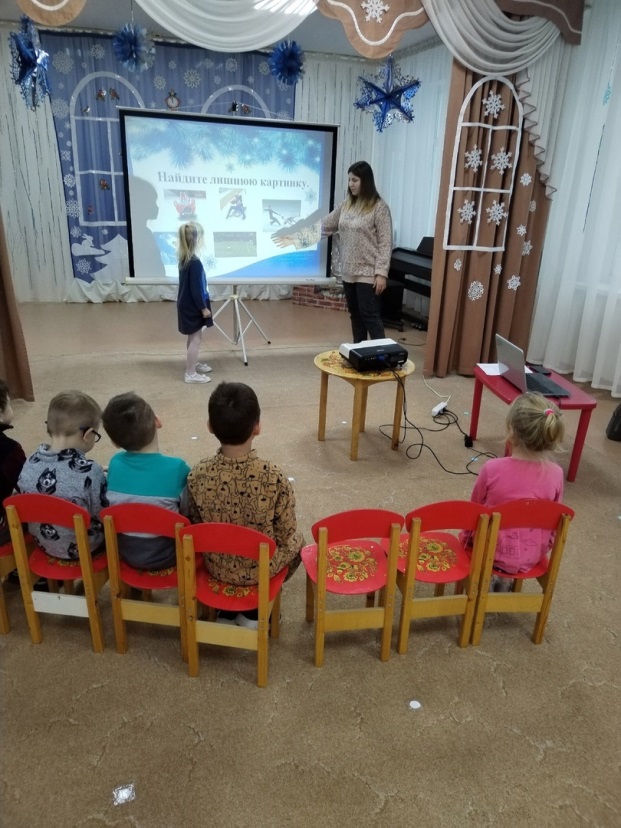 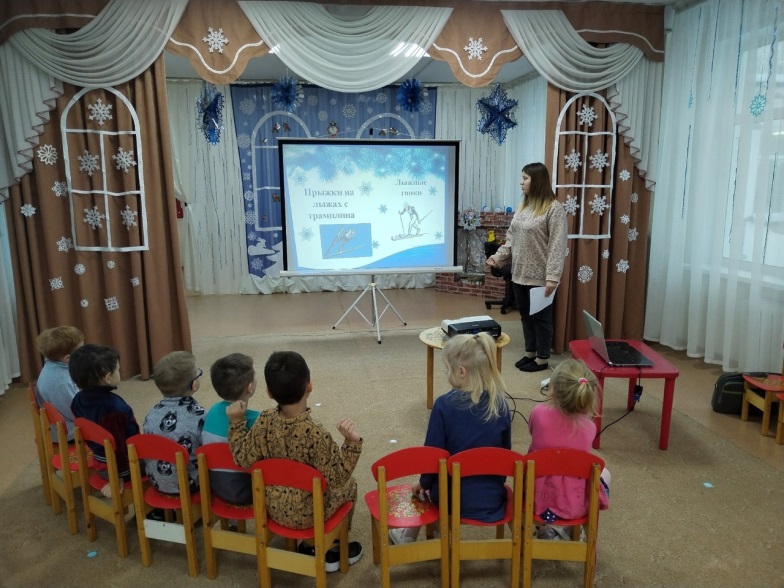 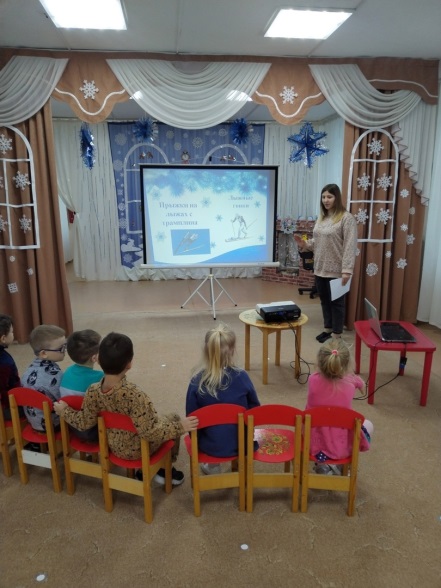 